Newsletter Spring 2019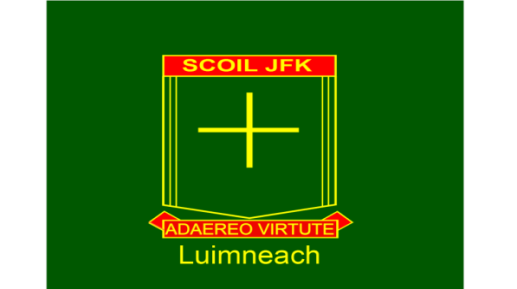 As we approach the end of another very busy term in Scoil JFK, I would like to bring a few items to your notice.Easter Holidays School closes for Easter on Friday 12th at 12.00noon and reopens on April 29th.Cash for Clothes We will collect bags of old clothes in the school hall from Monday 1st April  with collection scheduled for April 12th, a chance to do some Spring cleaning and get rid of the clutter!! You will also be helping the school raise some funds which we plan to use on painting over the Easter holidays. Please support.Confirmation /Confession  Our 6th class boys received their Confirmation on March 9th, it was a beautiful ceremony and thank you to the PA for providing the refreshments afterwards. The 2nd class boys received their First Penance recently and are preparing for their First Holy Communion on May 11th . We wish them well.After School Activities Our after school activities continue daily. Monday –       Speech & Drama Tuesday –        Soccer for Seconds (with Barrie   Wharton)Wednesday   - Basketball (McCarthy/Ms Cussen)Thursday –       Chess  ( Gabriel Mirza)                           Hurling ( Mr Fahey, Mr Sparling, Mr Cusack)Friday –            Guitar ( Jason Mitchell)Seachtain Na Gaeilge We had a lot of fun during SnaG promoting the Irish language and culture, which culminated in a ceolchoirm on the Friday in the school hall. Míle buíochas to the parents who came along to support on the day.Quiz Team Huge congratulations to our U11 quiz team who recently won the local and chapter stage of the Credit Union Quiz and are now preparing for the All Ireland to be held in the RDS on Sunday 7th April.  Go néirí an t-ádh libh.Choral Competition Congratulations to our school choir who participated in the Limerick Choral Festival recently, it was a great experience for the boys to see other choirs and to perform at that level. We were very proud of them and how they performed. Thanks to Ms O Keeffe for preparing them so well.They will also make a return visit to St Camillus on Friday 5th April to sing for the residents there. Colours Day Thank you to all those who supported the recent colours day in aid of Cliona’s Foundation. We raised €360 for them and they were very grateful for the donation.Tennis Lessons Tennis lessons will commence after Easter and we would appreciate if you pay online when you receive the link please. Sports Congratulations to Mark Hogan,Eoin Brosnan and Darragh Jordan who were selected for the Limerick Mackey team. We wish them the very best  and hope they enjoy this experience. Hurling training continues every Thursday for U11 and U13 teams preparing for Cumann na mBunscol leagues. Our basketball team are currently participating in the City Schools League and have an unbeaten record to date. Our soccer teams participated in the FAI school blitz recently and our athletics team in the School Athletics Blitz in UL  and finished in 2nd place overall.                       Míle buíochas to all their trainers and mentors.Green School Our Green School Committee are working hard at ensuring we reduce,reuse and recycle our waste. To reduce our paper trail, we would like to use email as a means of communicating with parents more frequently (it’s free, no paper trail, guaranteed receipt by parents) This newsletter alone will generate 230 sheets of paper with no guarantee of parents actually receiving it. If you support this please return the slip with email address to allow us check and update our records. Thank You.Music Generation Our 4th and 5th classes are continuing to enjoy the musical experience provided by Music Generation and Stephen Ryan. He brings his eclectic musicianship into the classrooms, introducing musical concepts through a range of instruments, technology and composition techniques. They will participate in the National School Summit to be held in Thomond Park in June, which is one of the largest celebrations of youth creativity in the country.Car Parking and Safety We ask you to please observe the correct entrance to and exit from the school, under no circumstance are children to exit via the staff car park.Head Lice We have incidents of headlice periodically, therefore Easter holidays may be a good time to check your child’s hair for head lice and treat if necessary. Thank you all for your continued support of our school and have a lovely Easter.Theresa O SullivanPrincipal…………………………………………………………………………………………………………………………………………………………I would like to receive some of the communications and notices from the school by email.The email addresss I would like to receive these at is ______________________________________Child’s name: _____________________________________